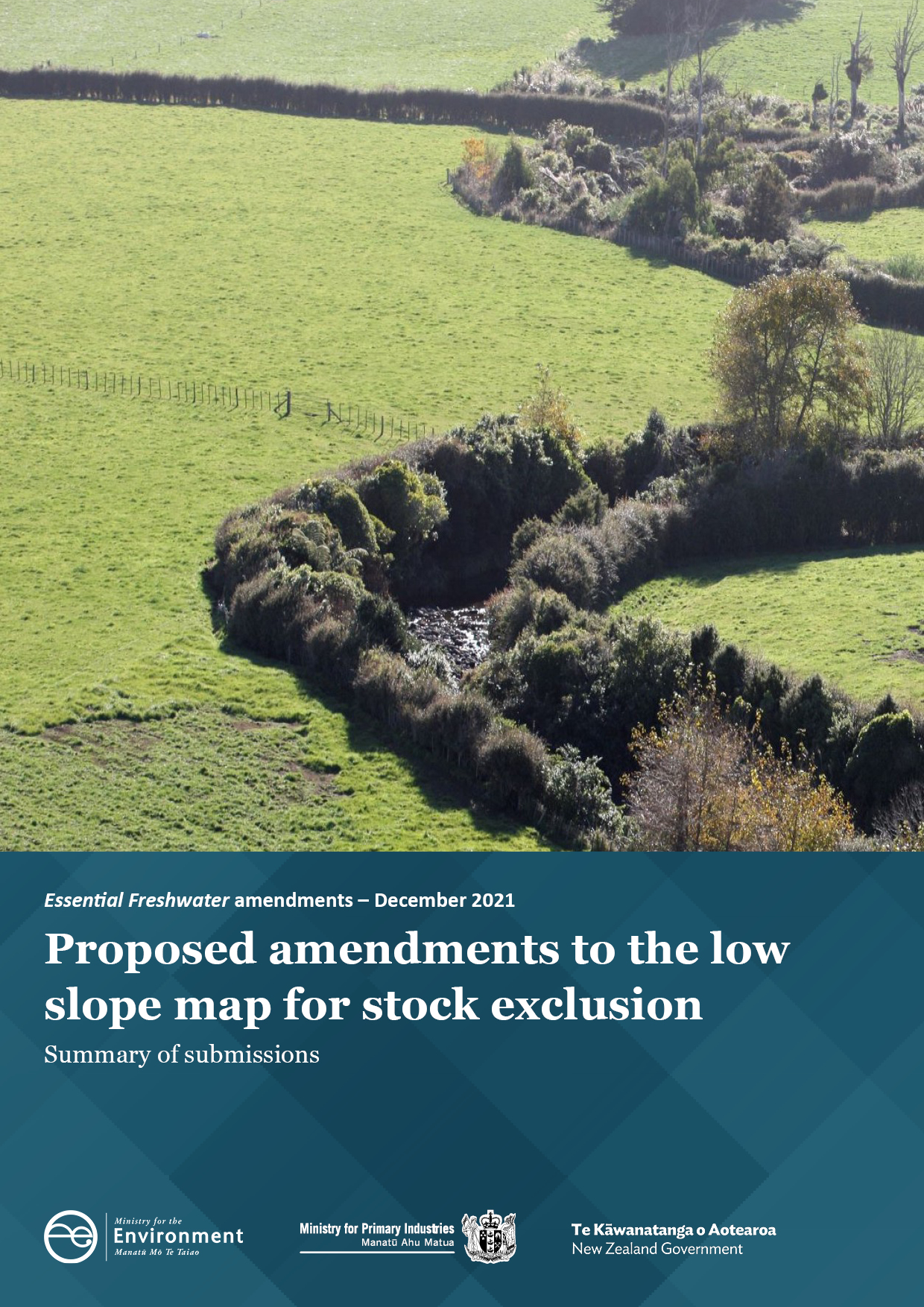 DisclaimerThe information in this publication is, according to the Ministry for the Environment’s best efforts, accurate at the time of publication. The Ministry will make every reasonable effort to keep it current and accurate. However, users of this publication are advised that: the information does not alter the laws of New Zealand, other official guidelines, or requirements. it does not constitute legal advice, and users should take specific advice from qualified professionals before taking any action based on information in this publication. the Ministry does not accept any responsibility or liability whatsoever whether in contract, tort, equity, or otherwise for any action taken as a result of reading, or reliance placed on this publication because of having read any part, or all, of the information in this publication or for any error, or inadequacy, deficiency, flaw in, or omission from the information in this publication. all references to websites, organisations or people not within the Ministry are for convenience only and should not be taken as endorsement of those websites or information contained in those websites nor of organisations or people referred to. AcknowledgementsThis summary of submissions is based on an earlier document prepared by PublicVoice on behalf of the Ministry for the Environment. This document may be cited as: Ministry for the Environment. 2022. Proposed amendments to the low slope map for stock exclusion: Summary of submissions. Wellington: Ministry for the Environment.Published in December 2022 by the
Ministry for the Environment 
Manatū Mō Te Taiao
PO Box 10362, Wellington 6143, New ZealandISBN: 978-1-991077-03-5
Publication number: ME 1712© Crown copyright New Zealand 2022This document is available on the Ministry for the Environment website: environment.govt.nz.ContentsExecutive summary	6The consultation process and submissions	11Where did submissions come from?	11Ministry for the Environment's online consultation hub	11Written submissions received via email or post	11Data analysis methodology	11Statistical analysis	11Thematic analysis	12Who we heard from	14Overview of submissions	14What we heard	17Context for the proposed changes to the low slope map	17Assessment criteria	20Proposed changes — introduction of a new map	22Initial regulatory impact analysis of the proposed options	27Options we are not considering	32Estimated costs and benefits for regulated parties	34Additional feedback	36Appendix 1: Consultation questions	37Appendix 2: Organisations that submitted	39TablesTable 1:	Example of thematic analysis table	13Table 2:	Type of organisation	14Table 3:	What region are you in?	15Table 4:	Submitters interest groups	15Table 5:	Q1. Do you agree with our framing of the issue? If not, why not? By interest group	17Table 6:	Q1. Do you agree with our framing of the issue? If not, why not?	18Table 7:	Q2. What other information should we consider?	19Table 8:	Q3. Do our objectives and criteria focus on the right things? If not, what would you change and why?	20Table 9:	Q4. Do you think the changes to the low slope map will more accurately capture low slope land?	22Table 10:	Q5. Do you agree that the 500-metre altitude threshold should be added? By interest group	23Table 11:	Q5. Do you agree that the 500-metre altitude threshold should be added?	23Table 12:	Q6. Do you agree that the regulations and freshwater farm plans are complementary ways to manage the need to exclude stock from waterways? If not, why not? By interest group	24Table 13:	Q6 Do you agree that the regulations and freshwater farm plans are complementary ways to manage the need to exclude stock from waterways? If not, why not?	25Table 14:	Q7. If you own land captured by the map, does the proposed low slope map layer reflect what you would expect to be captured? By interest group	26Table 15:	Q7. If you own land captured by the map, does the proposed low slope map layer reflect what you would expect to be captured?	26Table 16:	Q8. Do you agree with our preferred approach? If not, why not? By interest group	28Table 17:	Q8. Do you agree with our preferred approach? If not, why not?	29Table 18:	Q9. What other information should we consider?	30Table 19:	Q10. What are the likely impacts and cost implications of the preferred approach (Option 2) compared with the status quo (Option 1)?	31Table 20:	Q11. Do you agree our proposed changes to the low slope map address the need for stock exclusion requirements to have some flexibility? If not, why not? By interest group	32Table 21:	Q11. Do you agree our proposed changes to the low slope map address the need for stock exclusion requirements to have some flexibility? If not, why not?	33Table 22:	Q12. Do you agree with our estimation of the costs and benefits? By interest group	34Table 23:	Q12. Do you agree with our estimation of the costs and benefits?	35Table 24:	Q13. What other information should we consider?	35Table 25:	Q14. Any other feedback on the proposals	36FiguresFigure 1:	Example of a statistical analysis table.	12Figure 2:	 Are you submitting as an individual or on behalf of an organisation?	14Figure 3:	Q1. Do you agree with our framing of the issue? If not, why not?	17Figure 4:	Q5. Do you agree that the 500-metre altitude threshold should be added?	23Figure 5:	Q6. Do you agree that the regulations and freshwater farm plans are complementary ways to manage the need to exclude stock from waterways? If not, why not?	24Figure 6:	Q7. If you own land captured by the map, does the proposed low slope map layer reflect what you would expect to be captured?	26Figure 7:	Q8. Do you agree with our preferred approach? If not, why not?	28Figure 8:	Q11. Do you agree our proposed changes to the low slope map address the need for stock exclusion requirements to have some flexibility? If not, why not?	32Figure 9:	Q12. Do you agree with our estimation of the costs and benefits?	34Executive summaryThis document summarises the submissions received during the public consultation on Stock exclusion regulations: Proposed changes to low slope map. The consultation period ran from 26 July 2021 to 7 October 2021. A total of 92 submissions were received.This report focuses on summarising submissions. It does not analyse feedback or make recommendations. Recommendations responding to submissions will be made through agency advice to the Minister for the Environment and the Minister of Agriculture.Background to the consultation processThe Ministry for the Environment and the Ministry for Primary Industries (the Ministries) consulted on changes to proposed stock exclusion regulations. As part of the Resource Management (Stock Exclusion) Regulations 2020 (the regulations), the Ministries introduced a map identifying low slope land across New Zealand. This map designates the requirement to exclude the relevant livestock from wide rivers, lakes and natural wetlands.Synopsis of main themes This synopsis presents the main themes covered by submissions across all questions asked in the consultation. These themes are presented alphabetically and not by order of prevalence or importance.Discretion and exemptions Discretion and exemptions was a common theme around addressing any perceived errors in the map. Some submitters felt that where the map is inaccurate, the use of discretion should be permitted. Councils exercising discretion was most commonly suggested, along with certifier and farmer discretion, when managed under freshwater farm plans (FWFPs).A process for applying for exemptions from the regulations was also a common theme. Most notably, submissions indicated that farming under Department of Conservation (DOC) grazing licenses is already regulated and therefore would undesirably be subject to multiple regulations.Inaccuracy of the low slope map A common theme among submissions was the perceived inaccuracy of the map. The parameters and methodology used to create the map were given as the reason for the inaccuracies. For example, submissions disagreed with the:altitude threshold usedthe use of slope as a proxy for stock intensitythe averaging of the slope. A common suggestion was the need to conduct ground-truthing to determine errors and correct them. Relationship between stock exclusion regulations and freshwater farm planning Some submissions indicated that the regulations and freshwater farm planning are not complementary ways of managing stock exclusion. Having two approaches is regarded as confusing due to increased complexity.Submissions that proposed using FWFPs to manage stock exclusion prefer this approach as it negates the need to use an inaccurate map that is perceived as not fit for purpose. Additionally, FWFPs allow farm operators and certifiers some discretion and flexibility for managing stock exclusion.Stock exclusion regulations were preferred over FWFPs because there was a perceived lack of clarity about how FWFPs will affect stock exclusion. FWFPs as a tool to manage stock exclusion were therefore considered not fit for purpose. The proposal needs to be more comprehensive Suggestions that the proposal needs to be more comprehensive were a common theme across responses. Submissions frequently said that the proposal needs to consider variables other than slope and altitude. Examples include farm practice, soil characteristics, climate and the characteristics of the river or water body. These variables are all considered to play a role in determining the practicality of managing stock exclusion.Key findings by consultation questionsThe consultation process and submissionsThe discussion document was made available on the Ministry for the Environment's website. Submissions were received via Citizen Space (the Ministry for the Environment's online consultation hub), by email, or by post. A total of 92 submissions were received.Where did submissions come from?44 submissions came from individual submitters, while 48 were on behalf of organisations. A list of the organisations that submitted is located in appendix 2. Of the 92 submissions received, 35 were received via email or post. Ministry for the Environment's online consultation hubThe consultation questions were developed by the Ministries and were included in the consultation document. The only mandatory questions in the online survey were those related to the submitters' details and the consent to release the submission. A section was included at the end of the consultation ('Additional information'), which allowed submitters to provide any other feedback they wished and attach supporting documentation. The questions asked via the Ministry for the Environment's online consultation hub are listed in appendix 1.Written submissions received via email or post35 written submissions were received via email or post. Some of these submissions indicated which consultation questions they were directly answering. These submissions were processed and analysed by question. Whenever submissions did not follow a set structure, they were analysed as per the consultation questions they aligned with.Data analysis methodologyCitizen Space was used to collect the submissions. The consultation questions formed the framework of analysis and reporting for all submissions.Statistical analysisSubmitters using the consultation hub could select their preferences for each of the quantitative questions. Written submissions that clearly stated their position in the framework of the quantitative questions have been included in the statistical analysis tables.The analysis of the responses to closed-ended questions is presented as figures. Figure 1 provides an example of how statistical data is reported for questions where submitters were given a choice of answers.Figure :	Example of a statistical analysis table.Thematic analysisPublicVoice undertook the analysis of responses to open-ended interface questions. All submissions received via Citizen Space and in written format underwent thematic analysis, which extracted themes from the text responses. The thematic analysis PublicVoice used is founded on Braun and Clarke’s methodology. A team of research analysts identified, analysed and interpreted patterns of meaning within the open-ended responses. Classification of themesThe results from the thematic analysis were organised into top-level themes. The most common themes have been listed below, along with a brief description.Concerned with/errors in methodology and areas focused on — responses that indicated concerns or errors with the methodology used to create the low slope map or the methodology of developing the proposal in general.Consider variables other than slope — where respondents indicated other variables that need to be considered when looking at stock exclusion. Impact of stock exclusion regulations on viability — this top-level theme contains responses indicating that stock exclusion regulations will have a detrimental impact on the viability of farm operations. Alternative management of stock exclusion — when respondents have pointed out other possible means of managing stock (other than the proposed low slope map).National regulation/map not fit for regional/farm variations — when responses have indicated that regulation at a national level cannot be flexible enough to consider regional or farm variations. Cost estimates missing/inaccurate/underestimated — this top-level theme captures comments that indicate that the discussion document has not accurately estimated the cost implications of implementing the required changes. When comments could fit into more than one theme, they were placed into the themes, which they aligned with more strongly. Tables are included to show the frequency of each response to help illustrate their significance and levels of support. Table 1 provides such an example.Further classificationSubmissions were then further categorised into sub-themes under each of these top-level categories.Table :	Example of thematic analysis tableWho we heard fromThis section provides an overview of the submissions received.Overview of submissionsIndividuals/organisations48% (n=44) of submissions came from individual submitters, while 52% (n=48) were on behalf of organisations (Figure 2). Table 2 shows the types of organisations. A list of the organisations which made submissions is located in appendix 2. Figure :	 Are you submitting as an individual or on behalf of an organisation?Table :	Type of organisationLocation of submittersTable 3 shows the location of submitters.Table :	What region are you in?Submitter's interest groupsSubmissions were classified according to interest groups outlined in Citizen Space. Submitters using Citizen Space could select their interest group(s). Interest groups were allocated to the submissions not received through Citizen Space. The interest group(s) allocated was based on the content of the submission. If no interest group could be ascertained, the submitter was allocated to the category ‘other’. The breakdown of submissions by interest group is detailed in Table 4.Table :	Submitters interest groupsWhat we heardContext for the proposed changes to the low slope mapFollowing the introduction of the stock exclusion regulations, stakeholders raised several concerns. Officials from the Ministries worked with key stakeholders to investigate the concerns raised about the current map.Q1. Do you agree with our framing of the issue? If not, why not? Submitters were asked if they agreed with the framing of the issue. Figure 3 shows the level of agreement overall. Table 5 shows the level of agreement by interest group.63% (n=43) agreed with the framing of the issue, while 37% (n=25) disagreed.Figure :	Q1. Do you agree with our framing of the issue? If not, why not?Table :	Q1. Do you agree with our framing of the issue? If not, why not? By interest groupTable 6 provides a summary of the key themes identified. The main reason for agreement was:that the current map has inaccuracies (n=14).The most common reasons for disagreement were:concern with/errors in the methodology used and areas focused on (n=12)updated map contains errors/is not fit for purpose (n=11)disagreeable costs/impacts of implementing/monitoring changes (n=10).Table :	Q1. Do you agree with our framing of the issue? If not, why not?Q2. What other information should we consider? Table 7 provides a summary of the key themes identified.Suggestions for other information to be considered included: broader consideration for implementation/impacts of proposal (n=21)consideration for variables other than slope (n=17)the possibility for exemptions (n=12).Table :	Q2. What other information should we consider?Assessment criteriaThe Ministries used the following criteria to evaluate the options presented in the consultation document:effectivepracticalgives effect to Te Mana o te Waitakes into account the Treaty of Waitangi (Te Tiriti o Waitangi).Q3. Do our objectives and criteria focus on the right things? If not, what would you change and why?Feedback on the proposed objectives focusing on the right things resulted in 16 submissions agreeing with the objectives and criteria, 17 submissions commenting on the proposed objectives and criteria, and 25 submissions suggesting other objectives and criteria in need of focus. Table 8 provides a summary of the key themes identified.Other objectives and criteria in need of focus included:consider variables other than slope (n=9)clarity needed around on-farm requirements/actions (n=5)consider the impact of regulations on competitiveness and viability (n=5) Comments on the proposed objectives and criteria included:various discussions on the practicality of the proposals (n=16)the effectiveness of the proposals (n=4)the extent to which the proposals give effect to Te Mana o te Wai (n=3).Table :	Q3. Do our objectives and criteria focus on the right things? If not, what would you change and why?Proposed changes — introduction of a new mapWe propose a different mapping approachThe Ministries consider that a different mapping approach should be taken to identify where beef cattle and deer need to be excluded from waterways.Officials from the Ministries have developed a preferred option to amend the current map, which proposed to improve the application of the stock exclusion regulations to farming practices across New Zealand. Q4. Do you think the changes to the low slope map will more accurately capture low slope land?19 submissions indicated that the proposed changes to the low slope map would more accurately capture low slope land. 19 submissions also said that the changes are an improvement but that the map is still not accurate. 35 submissions believed the map would not capture low slope land more accurately. Table 9 provides a summary of the key themes identified.The main reason for believing it does not capture low slope land more accurately was:methodological flaws in the creation of the map (n=21).Table :	Q4. Do you think the changes to the low slope map will more accurately capture low slope land?Q5. Do you agree that the 500-metre altitude threshold should be added?Submitters were asked if they agreed that the 500-metre altitude threshold should be added. Figure 4 shows the level of agreement overall. Table 10 shows the level of agreement by interest group.57% (n=32) agreed that the 500-metre altitude threshold should be added, while 43% (n=24) disagreed.Figure :	Q5. Do you agree that the 500-metre altitude threshold should be added?Table :	Q5. Do you agree that the 500-metre altitude threshold should be added? By interest groupTable 11 provides a summary of the key themes identified.The most common reasons for disagreement were:a preference for the altitude threshold to be increased (n=15)general disagreement with the map and the areas captured by the map (n=10).Table :	Q5. Do you agree that the 500-metre altitude threshold should be added?Q6. Do you agree that the regulations and freshwater farm plans are complementary ways to manage the need to exclude stock from waterways? If not, why not? Submitters were asked if they agreed that the regulations and freshwater farm plans are complementary ways to manage the need to exclude stock from waterways. Figure 5 shows the level of agreement overall. Table 12 shows the level of agreement by interest group.55% (n=37) agreed that the regulations and freshwater farm plans are complementary ways to manage the need to exclude stock from waterways, while 45% (n=30) disagreed.Figure :	Q6. Do you agree that the regulations and freshwater farm plans are complementary ways to manage the need to exclude stock from waterways? If not, why not?Table :	Q6. Do you agree that the regulations and freshwater farm plans are complementary ways to manage the need to exclude stock from waterways? If not, why not? By interest groupTable 13 provides a summary of the key themes identified. The most common reasons for agreement were:preferring stock exclusion to be managed through FWFPs (n=7)the flexibility, contextually appropriate, risk-based management solutions that could come from using the two approaches (n=6).The most common reasons for disagreement were:disagreement over the cost/practicality and effectiveness of regulations and FWFPs (n=11)the two approaches introduce complexity/confusion/uncertainty (n=9).Table :	Q6 Do you agree that the regulations and freshwater farm plans are complementary ways to manage the need to exclude stock from waterways? If not, why not?Q7. If you own land captured by the map, does the proposed low slope map layer reflect what you would expect to be captured? Submitters were asked if the proposed low slope map layer reflects what they would expect to be captured. Figure 6 shows the level of agreement overall. Table 14 shows the level of agreement by interest group.22% (n=13) agreed that the proposed low slope map layer reflected what they would expect to be captured, while 78% (n=46) disagreed.Figure :	Q7. If you own land captured by the map, does the proposed low slope map layer reflect what you would expect to be captured?Table :	Q7. If you own land captured by the map, does the proposed low slope map layer reflect what you would expect to be captured? By interest groupTable 15 provides a summary of the key themes identified. The most common reasons for disagreement were:concerns over land being captured/left out inaccurately (n=29)concerns with/errors in the methodology used (n=13).Table :	Q7. If you own land captured by the map, does the proposed low slope map layer reflect what you would expect to be captured?Initial regulatory impact analysis of the proposed optionsTwo options were proposed through the consultation, of which the second was the preferred option of the Ministries:Option 1: Status quo — retain the current mapOption 2: Proposed changes to low slope map adoptedQ8. Do you agree with our preferred approach? If not, why not?Submitters were asked if they agreed with our preferred approach. Figure 7 shows the level of agreement overall. Table 16 shows the level of agreement by interest group.35% (n=22) agreed with the preferred approach, while 65% (n=41) disagreed.Figure :	Q8. Do you agree with our preferred approach? If not, why not?Table :	Q8. Do you agree with our preferred approach? If not, why not? By interest groupTable 17 provides a summary of the key themes identified. The most common reasons for disagreement were:perceived errors in the updated map (n=15)the implementation of the proposal is impractical/ineffective (n=9).Table :	Q8. Do you agree with our preferred approach? If not, why not?Q9. What other information should we consider?Table 18 provides a summary of the key themes identified. The most common other information that submitters thought should be considered is:variables other than slope (n=10)a preference for stock exclusion to be managed differently (n=7).Table :	Q9. What other information should we consider?Q10. What are the likely impacts and cost implications of the preferred approach (Option 2) compared with the status quo (Option 1)?Table 19 provides a summary of the key themes identified.The most common impacts identified by submitters were:an increase in complexity/impracticality/lack of flexibility (n=7)impacts on competitiveness/viability (n=7).The most common cost implications identified by submitters were:increased costs for farm operators (n=9)reduced costs for farm operators (n=6).Table :	Q10. What are the likely impacts and cost implications of the preferred approach (Option 2) compared with the status quo (Option 1)?Options we are not consideringThe Ministries are not recommending any exemptions from the proposed map for stock exclusion regulations. The proposed changes to the map aim to find an appropriate balance between national consistency and the discretion to more flexibly determine local on-farm solutions through the freshwater farm plan system.Q11. Do you agree our proposed changes to the low slope map address the need for stock exclusion requirements to have some flexibility? If not, why not?Submitters were asked if they agree the proposed changes to the low slope map address the need for stock exclusion requirements to have some flexibility. Figure 8 shows the level of agreement overall. Table 20 shows the level of agreement by interest group.51% (n=25) agree that proposed changes to the low slope map address the need for stock exclusion requirements to have some flexibility, while 49% (n=24) disagreed.Figure :	Q11. Do you agree our proposed changes to the low slope map address the need for stock exclusion requirements to have some flexibility? If not, why not?Table :	Q11. Do you agree our proposed changes to the low slope map address the need for stock exclusion requirements to have some flexibility? If not, why not? By interest groupTable 21 provides a summary of the key themes identified.The most common reason for agreement was:to use FWFPs to manage areas of uncertainty (n=5).The most common reasons for disagreement were:discretion and exemptions are required from the council (n=12)the proposal lacks flexibility for land that is between 0–5 degrees (n=7).Table :	Q11. Do you agree our proposed changes to the low slope map address the need for stock exclusion requirements to have some flexibility? If not, why not?Estimated costs and benefits for regulated partiesThe Ministries have drafted the estimated costs and benefits for a range of regulated parties. However, some limitations of the cost and benefit analysis were identified. Q12. Do you agree with our estimation of the costs and benefits? Submitters were asked if they agreed with our estimation of the costs and benefits. Figure 9 shows the level of agreement overall. Table 22 shows the level of agreement by interest group.25% (n=12) agreed with the estimation of the costs and benefits, while 75%(n=36) disagreed.Figure :	Q12. Do you agree with our estimation of the costs and benefits?Table :	Q12. Do you agree with our estimation of the costs and benefits? By interest groupTable 23 provides a summary of the key themes identified. The most common reasons for disagreement were:cost estimations are missing/inaccurate/underestimated (n=31)significant environmental cost to benefit ratio analysis is required (n=7).Table :	Q12. Do you agree with our estimation of the costs and benefits?Q13. What other information should we consider?Table 24 provides a summary of the key themes identified. The most common other information that submitters thought should be considered is:the need for accurate costing/funding (n=10)disagreement over the accuracy/use of the map (n=5).Table :	Q13. What other information should we consider?Additional feedbackQ 14. Any other feedback on the proposals?Table 25 provides a summary of the key themes identified.The most common other feedback received is:an alternative approach to managing stock exclusion (n=7)more meaningful consultation/support is needed (n=6)clarity is sought around the regulations/implementation (n=6).Table :	Q14. Any other feedback on the proposalsAppendix 1: Consultation questions Your details1. What is your name? (Required)2. What is your email address? (Required)3. Which region are you in? (Required)4. Are you submitting as an individual or on behalf of an organisation? (Required)5. Which group(s) best describes your interest: (pick any) (Required)6. Name of organisation (Required)7. Type of organisation (Required)Section 1: What we are consulting on – proposed changes to the low slope map for stock exclusionQ1 Do you agree with our framing of the issue. If not, why not?Q2 What other information should we consider?Section 2: Assessment criteriaQ3 Do our objectives and criteria focus on the right things? If not, what would you change and why?Section 3: Proposed changes – introduction of a new mapQ4 Do you think the changes to the low slope map will more accurately capture low slope land?Q5 Do you agree that the 500-metre altitude threshold should be added?Q6 Do you agree that the regulations and freshwater farm plans are complementary ways to manage the need to exclude stock from waterways? If not, why not?Q7 If you own land captured by the map, does the proposed low slope map layer reflect what you would expect to be captured?Section 4: Initial regulatory impact analysis of the proposed optionsQ9 What other information should we consider?Q10 What are the likely impacts and cost implications of the preferred approach (Option 2) compared with the status quo (Option 1)?Section 5: Options we are not consideringQ11 Do you agree our proposed changes to the low slope map address the need for stock exclusion requirements to have some flexibility? If not, why not?Q12 Do you agree with our estimation of the costs and benefits?Q13 What other information should we consider?Additional informationAny other feedback on the proposals?Upload supporting documentationConsent to release your submissionDo you consent to your submission being published on this website? (Required)If yes to the above, clearly state if there are parts of your submission that you do not want published.Appendix 2: Organisations that submitted161 Otuiti TrustAmuri Irrigation LtdANZCO FoodsAra Poutama, Department of CorrectionsBallance Agri-Nutrients LimitedBay of Plenty Regional CouncilBeef and Lamb NZBreach Oak FarmBrockley FarmCanterbury Regional Council (Environment Canterbury)Chatham Islands CouncilChilean Needle Grass Action GroupDeer Industry New Zealand & New Zealand Deer Farmers AssociationEilean Donan Farm LimitedEnvironment River Patrol - AotearoaEnvironment SouthlandFederated Farmers of New ZealandFish & Game New ZealandForest & BirdGreater Wellington Regional CouncilHawke's Bay Regional CouncilHigh Country Accord TrustHurunui District Landcare GroupKing Country River CareLatham Ag Ltd ConsultingMackenzie Guardians IncorporatedManaaki Whenua - Landcare Research Manaia Properties LimitedMarlborough District CouncilNew Zealand Walking Access Commission Ara Hīkoi AotearoaNewhaven Farms LtdNorthland Regional Council  Pāmu (Landcorp Farming Limited)Pomahaka Water Care GroupRangitikei Rivers Catchment CollectiveRavensdown Limited Rural Women New ZealandTairawhiti WhenuaTanupara StationTaranaki Regional CouncilTe Ao Marama Inc. Te Runanga o Ngai TahuWest Coast Regional CouncilWestland Dairy Company Limited t/a Westland Milk ProductsWingletang Farms ltdWhat we are consulting on — proposed changes to the low slope map for stock exclusionQ1.	Do you agree with our framing of the issue? If not, why not?63% (n=43) agreed with the framing of the issue, while 37% (n=25) disagreed.The main reason for agreement was:that the current map has inaccuracies (n=14).The most common reasons for disagreement were:concern with/errors in the methodology used and areas focused on (n=12)that the updated map contains errors/is not fit for purpose (n=11)disagreeable costs/impacts of implementing/monitoring changes (n=10).Q2.	What other information should we consider?Suggestions for other information to be considered included:broader consideration for implementation/impacts of proposal (n=21)consideration for variables other than slope (n=17)the possibility for exemptions (n=12).Assessment criteriaQ3.	Do you think our objectives and criteria focus on the right things? If not, what would you change and why?16 submissions agreed with the proposed objectives and criteria, 17 submissions commented on the proposed objectives and criteria, and 25 submissions suggested focusing on other objectives and criteria.Other objectives and criteria in need of focus included:variables other than slope (n=9)clarity needed around on-farm requirements/actions (n=5)the impact of regulations on competitiveness and viability (n=5). Comments on the proposed objectives and criteria included:various discussions on the practicality of the proposals (n=16)the effectiveness of the proposals (n=4)the extent to which the proposals give effect to Te Mana o te Wai (n=3).Proposed changes — introduction of a new mapQ4.	Do you think the changes to the low slope map will more accurately capture low slope land?19 submissions indicated that the proposed changes to the low slope map would more accurately capture low slope land. 19 submissions also said that the changes are an improvement but that the map is still not accurate. 35 submissions believed the map would not capture low slope land more accurately.The main reason for thinking it would not more accurately capture low slope land was: methodological flaws in the creation of the map (n=21).Q5.	Do you agree that the 500-metre altitude threshold should be added?57% (n=32) agreed that the 500-metre altitude threshold should be added, while 43% (n=24) disagreed.The most common reasons for disagreement were:a preference for the altitude threshold to be increased (n=15)general disagreement with the map and the areas captured by the map (n=10).Q6.	Do you agree that the regulations and freshwater farm plans are complementary ways to manage the need to exclude stock from waterways? If not, why not?55% (n=37) agreed that the regulations and freshwater farm plans are complementary ways to manage the need to exclude stock from waterways, while 45% (n=30) disagreed.The most common reasons for agreement were:preferring stock exclusion to be managed through FWFPs (n=7)the flexible, contextually appropriate, risk-based management solutions that could come from using the two approaches (n=6).The most common reasons for disagreement were:disagreement over the cost/practicality and effectiveness of regulations and FWFPs (n=11)the two approaches introduce complexity/confusion/uncertainty (n=9).Q7.	If you own land captured by the map, does the proposed low slope map layer reflect what you would expect to be captured?22% (n=13) agreed that the proposed low slope map layer reflected what they would expect to be captured, while 78% (n=46) disagreed.The most common reasons for disagreement were:concerns over land being captured or left out inaccurately (n=29)concerned with/errors in the methodology used (n=13).Initial regulatory impact analysis of the proposed optionsQ8.	Do you agree with our preferred approach? If not, why not?35% (n=22) agreed with the preferred approach, while 65% (n=41) disagreed.The most common reasons for disagreement were:perceived errors in the updated map (n=15)the implementation of the proposal is impractical/ineffective (n=9).Q9.	What other information should we consider?The most common other information that submitters thought should be considered was:variables other than slope (n=10)a preference for stock exclusion to be managed differently (n=7).Q10.	What are the likely impacts and cost implications of the preferred approach (Option 2) compared with the status quo (Option 1)?The most common impacts identified by submitters were:an increase in complexity/impracticality/lack of flexibility (n=7)impacts on competitiveness/viability (n=7).The most common cost implications identified by submitters were:increased costs for farm operators (n=9)reduced costs for farm operators (n=6).Options we are not consideringQ11.	Do you agree our proposed changes to the low slope map address the need for stock exclusion requirements to have some flexibility? If not, why not?51% (n=25) agree that proposed changes to the low slope map address the need for stock exclusion requirements to have some flexibility, while 49% (n=24) disagreed.The most common reason for agreement was:to use FWFPs to manage areas of uncertainty (n=5).The most common reasons for disagreement were:discretion and exemptions are required from the council (n=12)the proposal lacks flexibility for land that is between 0–5 degrees (n=7).Estimated costs and benefits for regulated partiesQ12.	Do you agree with our estimation of the costs and benefits?25% (n=12) agreed with the estimation of the costs and benefits, while 75%(n=36) disagreed.The most common reasons for disagreement were:cost estimations are missing/inaccurate/underestimated (n=31)significant environmental cost to benefit ratio analysis is required (n=7).Q13.	What other information should we consider?The most common other information that submitters thought should be considered was:the need for accurate costing/funding (n=10)disagreement over the accuracy/use of the map (n=5).Additional feedbackQ14.	Any other feedback on the proposals?The most common other feedback received was:an alternative approach to managing stock exclusion (n=7)more meaningful consultation/support is needed (n=6)clarity is sought around the regulations/implementation (n=6).Farm or grower
n = 38Māori agribusiness owner/tangata whenua
n = 4Central government/local government
n = 11Primary sector/agri-support
n = 13Environmental group
n = 6General public
n = 7Other
n = 7Total
n = 68Yes58%25%73%77%67%71%86%63%Yes22181045643No42%75%27%23%33%29%14%37%No1633322125Main themeSub theme(s)FrequencyAreas of disagreementAreas of disagreement34Concerned with/errors in methodology used and areas focused onConcerned with/errors in methodology used and areas focused onConcerned with/errors in methodology used and areas focused on12Cannot use slope as proxy for stock intensity Cannot use slope as proxy for stock intensity 5Disagree with slope angle/altitude threshold usedDisagree with slope angle/altitude threshold used4Updated map contains errors/is not fit-for-purpose  Updated map contains errors/is not fit-for-purpose  Updated map contains errors/is not fit-for-purpose  11(Council) discretion needed where map is inaccurate  (Council) discretion needed where map is inaccurate  3Disagreeable costs/impacts of implementing/monitoring changes Disagreeable costs/impacts of implementing/monitoring changes Disagreeable costs/impacts of implementing/monitoring changes 10Lack of consultation in formulating options  Lack of consultation in formulating options  Lack of consultation in formulating options  4National regulation/map not fit for regional/farm variationsNational regulation/map not fit for regional/farm variationsNational regulation/map not fit for regional/farm variations5Regulations are not stringent enoughRegulations are not stringent enoughRegulations are not stringent enough4Opposed to proposed regulation changesOpposed to proposed regulation changesOpposed to proposed regulation changes1Areas of agreementAreas of agreement30General agreement with framing of the issueGeneral agreement with framing of the issueGeneral agreement with framing of the issue25Agree that current map has inaccuraciesAgree that current map has inaccuraciesAgree that current map has inaccuracies14General commentsGeneral comments3Stock responsibility unclear when controller is not ownerStock responsibility unclear when controller is not ownerStock responsibility unclear when controller is not owner1Usefulness of map could extend to other issuesUsefulness of map could extend to other issuesUsefulness of map could extend to other issues1Concern with consultationConcern with consultation1Organisation typeNumber of submissionsBusiness16Local government10Other8Industry body5NGO4Iwi/Hapū3Central government2Location Number of submissionsNorthland | Te Tai Tokerau3Auckland | Tāmaki-makau-rau1Waikato7Bay of Plenty | Te Moana-a-Toi2Gisborne | Te Tai Rāwhiti2Hawke's Bay | Te Matau-a-Māui5Taranaki2Manawatū-Whanganui7Wellington | Te Whanganui-a-Tara13Tasman | Te Tai-o-Aorere0Nelson | Whakatū0Marlborough | Te Tauihu-o-te-waka3West Coast | Te Tai Poutini13Canterbury | Waitaha20Otago | Ōtākou6Southland | Murihiku6Outside of New Zealand1Unknown1Interest group Number of submissionsFarm or grower52Primary sector/agri-support17Local government11General public10Environmental group8NGO7Tangata whenua4Central government3Catchment group3Maori agribusiness owner1Registered charity0Farm or grower
n = 38Māori agribusiness owner/tangata whenua
n = 4Central government/local government
n = 11Primary sector/agri-support
n = 13Environmental group
n = 6General public
n = 7Other
n = 7Total
n = 68Yes58%25%73%77%67%71%86%63%Yes22181045643No42%75%27%23%33%29%14%37%No1633322125Main themeSub theme(s)FrequencyAreas of disagreementAreas of disagreement34Concerned with/errors in methodology used and areas focused onConcerned with/errors in methodology used and areas focused onConcerned with/errors in methodology used and areas focused on12Cannot use slope as proxy for stock intensity Cannot use slope as proxy for stock intensity 5Disagree with slope angle/altitude threshold usedDisagree with slope angle/altitude threshold used4Updated map contains errors/is not fit-for-purpose  Updated map contains errors/is not fit-for-purpose  Updated map contains errors/is not fit-for-purpose  11(Council) discretion needed where map is inaccurate  (Council) discretion needed where map is inaccurate  3Disagreeable costs/impacts of implementing/monitoring changes Disagreeable costs/impacts of implementing/monitoring changes Disagreeable costs/impacts of implementing/monitoring changes 10Lack of consultation in formulating options  Lack of consultation in formulating options  Lack of consultation in formulating options  4National regulation/map not fit for regional/farm variationsNational regulation/map not fit for regional/farm variationsNational regulation/map not fit for regional/farm variations5Regulations are not stringent enoughRegulations are not stringent enoughRegulations are not stringent enough4Opposed to proposed regulation changesOpposed to proposed regulation changesOpposed to proposed regulation changes1Areas of agreementAreas of agreement30General agreement with framing of the issueGeneral agreement with framing of the issueGeneral agreement with framing of the issue25Agree that current map has inaccuraciesAgree that current map has inaccuraciesAgree that current map has inaccuracies14General commentsGeneral comments3Stock responsibility unclear when controller is not ownerStock responsibility unclear when controller is not ownerStock responsibility unclear when controller is not owner1Usefulness of map could extend to other issuesUsefulness of map could extend to other issuesUsefulness of map could extend to other issues1Concern with consultationConcern with consultation1Areas of agreement “I agree that land was captured in the map which was not of low slope and that land with a slope of greater than 5 degrees is not going to benefit from being fenced.”Areas of disagreement “The proposed changes move the concerns with low slope maps from one set of locations to other locations. The slope and altitude thresholds continue to be arbitrary.”Main themeSub theme(s)FrequencyBroader consideration for implementation/impacts of proposal Broader consideration for implementation/impacts of proposal Broader consideration for implementation/impacts of proposal Broader consideration for implementation/impacts of proposal 21Impact of stock exclusion regulations on viability  Impact of stock exclusion regulations on viability  Impact of stock exclusion regulations on viability  13Consider variables other than slope  Consider variables other than slope  Consider variables other than slope  17Suggested exemptionsSuggested exemptions12Land already managed by DOC  Land already managed by DOC  12Areas with grazing licenses Areas with grazing licenses 7Prefer alternative management of stock exclusion     Prefer alternative management of stock exclusion     Prefer alternative management of stock exclusion     Prefer alternative management of stock exclusion     12Errors in the updated map need considerationErrors in the updated map need considerationErrors in the updated map need consideration8National regulation/map not fit for regional/farm variationsNational regulation/map not fit for regional/farm variationsNational regulation/map not fit for regional/farm variationsNational regulation/map not fit for regional/farm variations5Regulations are not stringent/inclusive enough   Regulations are not stringent/inclusive enough   Regulations are not stringent/inclusive enough   4Guidance/clarity on implementation of regulations Guidance/clarity on implementation of regulations Guidance/clarity on implementation of regulations 1Meaningful consideration of public inputMeaningful consideration of public inputMeaningful consideration of public input1Suggested exemptions “An alternative to providing broader discretion for regional councils and the Freshwater Farm Planning process is to adjust the definition of the ‘low slope’ map boundaries. This could include the exclusion of certain river classes within the bounds of the ‘low slope’ map or the exclusion of certain types of land parcels.”Consider variables other than slope “Each case needs to be taken on its merits, considering a variety of matters, including:  a.	The frequency and intensity of stock grazing and access to the waterbody  b.	The values associated with the waterbody and sensitivity of the receiving environment  c.	The options for stock exclusion, and cost and practicality of using them. Any adverse effects of stock exclusion, including alternative to manage exotic plant pests in riparian margins.”Main themeSub theme(s)Sub theme(s)FrequencyOther objectives and criteria in need of focusOther objectives and criteria in need of focusOther objectives and criteria in need of focusOther objectives and criteria in need of focus25Consider variables other than slope   Consider variables other than slope   Consider variables other than slope   9Clarity needed around on-farm requirements/actions Clarity needed around on-farm requirements/actions Clarity needed around on-farm requirements/actions 5Impact of regulations on competitiveness/viability   Impact of regulations on competitiveness/viability   Impact of regulations on competitiveness/viability   5Focus on accuracy of map  Focus on accuracy of map  Focus on accuracy of map  3Focus on the impact of changes to/from other legislationFocus on the impact of changes to/from other legislationFocus on the impact of changes to/from other legislation3Prefer stock exclusion to be managed through FWFPsPrefer stock exclusion to be managed through FWFPsPrefer stock exclusion to be managed through FWFPs3Comments on proposed objectives and criteria Comments on proposed objectives and criteria Comments on proposed objectives and criteria Comments on proposed objectives and criteria 17Practical16Flexible9Stock exclusion regulations/map are restrictive/not flexible4Focus on local decision making/consultation2(Council) discretion and exemptions needed   2Opposed to focus on flexibility1Implementation of proposal is impractical/needs to be practicalImplementation of proposal is impractical/needs to be practical7Wellbeing of farm operators has not been assessedWellbeing of farm operators has not been assessed1Effective4Measurable outcomes required  Measurable outcomes required  4Gives effect to Te Mana o te WaiGives effect to Te Mana o te WaiGives effect to Te Mana o te Wai3Proposal does not meet Te Mana o te Wai criteriaProposal does not meet Te Mana o te Wai criteria3Takes into account Treaty of Waitangi (Te Tiriti o Waitangi)Takes into account Treaty of Waitangi (Te Tiriti o Waitangi)Takes into account Treaty of Waitangi (Te Tiriti o Waitangi)2Proposals will not meet Te Tiriti o Waitangi criteriaProposals will not meet Te Tiriti o Waitangi criteria1Must include mana whenua inputMust include mana whenua input1Yes, objectives and criteria focus on the right things Yes, objectives and criteria focus on the right things Yes, objectives and criteria focus on the right things Yes, objectives and criteria focus on the right things 16Yes, objectives and criteria focus on the right things “We think the objectives and criteria do focus on the right things and provide a good summary of how farmers would like to work with regulators. We do think there is a disconnect between criteria #2 "Practical >> flexible - takes a risk based approach and tailors mitigations to the farm scale" and a reliance purely on the mapping tool developed. While we commend the work done to improve the applicability of the mapping tool it is still a generic nation-wide tool based on 1 or 2 main inputs and that simply does not provide flexibility or allow tailored mitigations in every situation. That can only be done by providing an avenue for more complex situations to be managed through the farm plan process.”Other objectives and criteria in need of focus “When dealing with ecosystem management the criteria that policy must interact well with other relevant systems is vital. Excluding stock will have little impact without fertiliser controls, which will also have little impact if overgrazing and bare ground are allowed. Must be a holistic approach, and policy pieces must integrate to be workable, and more importantly, to achieve the outcome of healthy, thriving ecosystems across Aotearoa.”Comments on proposed objectives and criteria — practical “It's not a one size fits all situation. Farms need to be assessed individually rather than one set of criteria being applied to all. The farming conditions on the West Coast are entirely different to those in Central Otago for example.”Main themeSub theme(s)FrequencyNo, changes do not accurately capture low slope land No, changes do not accurately capture low slope land No, changes do not accurately capture low slope land No, changes do not accurately capture low slope land 35Methodological flaws          Methodological flaws          21Yes, changes more accurately capture low slope land  Yes, changes more accurately capture low slope land  Yes, changes more accurately capture low slope land  Yes, changes more accurately capture low slope land  19Changes are an improvement, but still not accurateChanges are an improvement, but still not accurateChanges are an improvement, but still not accurate19General commentsGeneral comments13(Council) discretion and exemptions needed   (Council) discretion and exemptions needed   (Council) discretion and exemptions needed   5Areas identified are impractical/expensive to fence   Areas identified are impractical/expensive to fence   Areas identified are impractical/expensive to fence   5Concerns with consultation  Concerns with consultation  2Environmental benefits questionableEnvironmental benefits questionableEnvironmental benefits questionable2Smaller/unique areas will be better dealt with through FWFPsSmaller/unique areas will be better dealt with through FWFPsSmaller/unique areas will be better dealt with through FWFPs2Guidance/clarity on implementation of regulations neededGuidance/clarity on implementation of regulations neededGuidance/clarity on implementation of regulations needed1Farm or grower
n = 30Māori agribusiness owner/tangata whenua
n = 2Central government/local government
n = 8Primary sector/agri-support
n = 12Environmental group
n = 6General public
n = 6Other
n = 7Total
n = 56Yes63%0%63%58%33%33%57%57%Yes1905722432No37%100%38%42%67%67%43%43%No1123544324Main themeSub theme(s)FrequencyDisagree with 500m altitude thresholdDisagree with 500m altitude thresholdDisagree with 500m altitude threshold28Increase threshold     Increase threshold     15General disagreement with map and areas captured     General disagreement with map and areas captured     General disagreement with map and areas captured     10(Council) discretion and exemptions needed   (Council) discretion and exemptions needed   (Council) discretion and exemptions needed   2Decrease threshold  Decrease threshold  2Agree with the 500m altitude threshold      Agree with the 500m altitude threshold      Agree with the 500m altitude threshold      17Agree, but stock pressure exists above 500mAgree, but stock pressure exists above 500mAgree, but stock pressure exists above 500m4Minimal stock pressure over 500mMinimal stock pressure over 500m3Agree, but exclude high-country/Chatham IslandsAgree, but exclude high-country/Chatham IslandsAgree, but exclude high-country/Chatham Islands1Farm or grower
n = 34Māori agribusiness owner/tangata whenua
n = 2Central government/local government
n = 12Primary sector/agri-support
n = 13Environmental group
n = 6General public
n = 7Other
n = 10Total
n = 67Yes44%50%83%85%83%57%60%55%Yes151101154637No56%50%17%15%17%43%40%45%No1912213430Main themeSub theme(s)FrequencyDisagree with regulations being complementary Disagree with regulations being complementary Disagree with regulations being complementary 33Disagree with cost/practicality and effectiveness   Disagree with cost/practicality and effectiveness   Disagree with cost/practicality and effectiveness   11Two approaches introduces complexity/confusion/uncertainty   Two approaches introduces complexity/confusion/uncertainty   Two approaches introduces complexity/confusion/uncertainty   9Prefer alternative management of stock exclusion     Prefer alternative management of stock exclusion     Prefer alternative management of stock exclusion     7National regulation/map not fit for regional/farm variationsNational regulation/map not fit for regional/farm variationsNational regulation/map not fit for regional/farm variations6Errors in map and thresholds disagreeable    Errors in map and thresholds disagreeable    Errors in map and thresholds disagreeable    4More consultation requiredMore consultation required3Agree that both are complementary to manage stock exclusion Agree that both are complementary to manage stock exclusion Agree that both are complementary to manage stock exclusion Agree that both are complementary to manage stock exclusion 27Prefer stock exclusion to be managed through FWFPs  Prefer stock exclusion to be managed through FWFPs  Prefer stock exclusion to be managed through FWFPs  7Allows for flexible/contextual/risk-based approachesAllows for flexible/contextual/risk-based approachesAllows for flexible/contextual/risk-based approaches6General commentsGeneral comments3Concerns regarding labour shortages for implementing changesConcerns regarding labour shortages for implementing changesConcerns regarding labour shortages for implementing changes1FWFPs needs to be made publicly availableFWFPs needs to be made publicly availableFWFPs needs to be made publicly available1More information is neededMore information is needed1Disagree with regulations being complementary “Determining changes ahead of the Freshwater Farm Plan Regulations are notified creates a reliance on plans having rules to protect waterbodies from stock, both because of the reduction in protection that may eventuate under proposed-to-be changed Stock Exclusion Regulations and the fact that FW-FP have yet to be developed as the Freshwater Farm Plan Regulation is under consultation currently. This is problematic and creates a regulatory gap.”Agree that both are complementary to manage stock exclusion “Yes they're a good complementary option. In areas that aren't low slope a regional, contextual decision makes sense. The only concern I have is the cost of freshwater farm plans. For farm environmental plans, some regulators charge almost as much as the cost of fencing. If the cost is the same for freshwater plans, that effectively doubles the cost of compliance.”Farm or grower
n = 41Māori agribusiness owner/tangata whenua
n = 2Central government/local government
n = 6Primary sector/agri-support
n = 10Environmental group
n = 4General public
n = 5Other
n = 5Total
n = 59Yes17%50%50%10%0%40%20%22%Yes713102113No83%50%50%90%100%60%80%78%No3413943446Main themeSub theme(s)FrequencyNo, it does not capture what I would expectNo, it does not capture what I would expectNo, it does not capture what I would expect45Land captured/left out inaccurately   Land captured/left out inaccurately   29Concerns with practicality/cost associated with captured land Concerns with practicality/cost associated with captured land 7Captures areas managed by DOC/low intensity areas  Captures areas managed by DOC/low intensity areas  4Concerned with/errors in methodology used       Concerned with/errors in methodology used       Concerned with/errors in methodology used       13Yes, it does capture what I would expect Yes, it does capture what I would expect Yes, it does capture what I would expect 10General commentsGeneral comments9Concern with consultation  Concern with consultation  3Flexibility is needed by catchment/farmFlexibility is needed by catchment/farmFlexibility is needed by catchment/farm2Process to challenge incorrectly identified land neededProcess to challenge incorrectly identified land neededProcess to challenge incorrectly identified land needed2Prefer stock exclusion to be managed through FWFPsPrefer stock exclusion to be managed through FWFPsPrefer stock exclusion to be managed through FWFPs2Yes, it does capture what I would expect “The updated mapping approach provides maps which seem more realistic.”Yes, it does capture what I would expect “Floodplain alongside the river was captured, makes perfect sense. Creek in a steep sided gully was excluded when it had previously been included, also makes sense.”No, it does not capture what I would expect “We have looked up our farm which is what we would class as rolling to steep and large chunks of it are classified as 0–5 degree, and smaller chunks 5–10. We believe the map is still wrong.”No, it does not capture what I would expect “While it is an improvement on the previous low slope map which was extremely inaccurate, this should be left to a more localised approach. It doesn’t make sense to cover the top end of a valley when the bottom end of a valley is not covered on the map. Greater definition/reality is required around realistically what a water way is.”Farm or grower
n = 34Māori agribusiness owner/tangata whenua
n = 2Central government/local government
n = 8Primary sector/agri-support
n = 14Environmental group
n = 4General public
n = 7Other
n = 10Total
n = 63Yes32%0%50%29%50%57%20%35%Yes1104424222No68%100%50%71%50%43%80%65%No23241023841Main themeSub theme(s)FrequencyDisagree with preferred approach Disagree with preferred approach Disagree with preferred approach 39Errors in updated map   Errors in updated map   15Implementation of proposal is impractical/ineffective  Implementation of proposal is impractical/ineffective  Implementation of proposal is impractical/ineffective  9National regulation/map not fit for regional/farm variationsNational regulation/map not fit for regional/farm variationsNational regulation/map not fit for regional/farm variations8(Council) discretion needed where map is inaccurate(Council) discretion needed where map is inaccurate(Council) discretion needed where map is inaccurate6Prefer alternative management of stock exclusion  Prefer alternative management of stock exclusion  Prefer alternative management of stock exclusion  6Lack of concern for the competitiveness/viability of farms  Lack of concern for the competitiveness/viability of farms  Lack of concern for the competitiveness/viability of farms  5Consider variables other than slope   Consider variables other than slope   Consider variables other than slope   4Support preferred approach Support preferred approach 17General commentsGeneral comments2Clarity required on implementing proposalClarity required on implementing proposalClarity required on implementing proposal2Disagree with preferred approach “The proposed low slope map accordingly still has major financial and practical management implications for pastoral leases, but without any compelling evidence of likely material environmental gains.”Support preferred approach “It's more workable, economically feasible, and seems like it'll provide the best outcomes for freshwater which is the ultimate goal. There is no downside to using the best information available.”Support preferred approach “There is agreement with the preferred option. The previous map captured large areas of Southland that did not require inclusion, such as high country pastoral use land.”Main themeSub theme(s)FrequencyOther information to considerOther information to consider37Consider variables other than slope       Consider variables other than slope       Consider variables other than slope       10Prefer alternative management of stock exclusion    Prefer alternative management of stock exclusion    Prefer alternative management of stock exclusion    7Errors in updated map need considerationErrors in updated map need considerationErrors in updated map need consideration7Practicality/cost of fencing and of excluding livestock   Practicality/cost of fencing and of excluding livestock   Practicality/cost of fencing and of excluding livestock   5Analysis of potential social/environmental gains/impacts  Analysis of potential social/environmental gains/impacts  Analysis of potential social/environmental gains/impacts  6Clarity required on the impact of maps/regulations    Clarity required on the impact of maps/regulations    Clarity required on the impact of maps/regulations    5The need for engagement and participation    The need for engagement and participation    The need for engagement and participation    4(Council) discretion and exemptions needed      (Council) discretion and exemptions needed      (Council) discretion and exemptions needed      4Consider variables other than slope “Current water quality. Potable/swimmable/natural or farm activity related. Size of catchment and number of farms in the catchment. Recreational use if any. Nature of terrain/soil type/surface covering (gravel is not damageable).The low slope map does not accurately identify areas that have a potential to intensify. The old Catchment board maps did, why are these not used?”Consider variables other than slope “We would recommend, as well as age of data, considering river type such as braided streams and meandering channels, as well as other features including geology and soil type. Our concern is that in some locations the practicalities of fencing may be compromised and lead to costly fencing with subsequent replacement fencing due to infrastructure loss via natural processes.”Analysis of potential social/environmental gains/impacts “The social impact on farming communities”Main themeSub theme(s)FrequencyCost implications of the preferred approachCost implications of the preferred approachCost implications of the preferred approach17Preferred option will increase costs for farm operators Preferred option will increase costs for farm operators Preferred option will increase costs for farm operators 9Preferred option will reduce costs for farm operatorsPreferred option will reduce costs for farm operatorsPreferred option will reduce costs for farm operators6Economic cost to environmental benefit ratio acceptable Economic cost to environmental benefit ratio acceptable Economic cost to environmental benefit ratio acceptable 2Minimal cost differenceMinimal cost difference1General commentsGeneral comments17More research and clarity needed   More research and clarity needed   7Both options are inaccurate/impractical/costlyBoth options are inaccurate/impractical/costlyBoth options are inaccurate/impractical/costly6Prefer alternative management of stock exclusion    Prefer alternative management of stock exclusion    Prefer alternative management of stock exclusion    2Support preferred option with council discretionSupport preferred option with council discretionSupport preferred option with council discretion2Remove exclusionsRemove exclusions1Impacts of the preferred approachImpacts of the preferred approachImpacts of the preferred approach16Increased complexity/impracticality/lack of flexibility     Increased complexity/impracticality/lack of flexibility     Increased complexity/impracticality/lack of flexibility     7Impact of changes on competitiveness/viability    Impact of changes on competitiveness/viability    Impact of changes on competitiveness/viability    7Increased clarity/flexibility/practicality   Increased clarity/flexibility/practicality   Increased clarity/flexibility/practicality   4Cost implications of the preferred approach “With fencing costs at least 40% greater than on mainland New Zealand, a lack of available labour, and low farm incomes, the cost implications for Chatham Islands farmers are significant. Option 2, where land on the Islands is identified on the low slope map, would mean financial hardship for farmers with little additional environmental benefit above what would be achieved by managing stock exclusion through the freshwater farm plan process.”Farm or grower
n = 29Māori agribusiness owner/tangata whenua
n = 1Central government/local government
n = 7Primary sector/agri-support
n = 8Environmental group
n = 4General public
n = 5Other
n = 5Total
n = 49Yes52%100%57%25%25%80%60%51%Yes1514214325No48%0%43%75%75%20%40%49%No1403631224Main themeSub theme(s)FrequencyNo, proposed changes do not allow for flexibilityNo, proposed changes do not allow for flexibilityNo, proposed changes do not allow for flexibility24(Council) discretion and exemptions needed        (Council) discretion and exemptions needed        (Council) discretion and exemptions needed        12No flexibility for slope land that is 0-5 degrees No flexibility for slope land that is 0-5 degrees No flexibility for slope land that is 0-5 degrees 7Map is inaccurate/not fit for purpose   Map is inaccurate/not fit for purpose   Map is inaccurate/not fit for purpose   5Further flexibility is needed from the proposed optionsFurther flexibility is needed from the proposed optionsFurther flexibility is needed from the proposed options3General commentsGeneral comments14Prefer alternative management of stock exclusion    Prefer alternative management of stock exclusion    Prefer alternative management of stock exclusion    6More information/refinement of mapped areas needed    More information/refinement of mapped areas needed    More information/refinement of mapped areas needed    5General opposition to proposal General opposition to proposal 3Difficulty of enforcement for councilDifficulty of enforcement for council1Yes, proposed changes allow for flexibility    Yes, proposed changes allow for flexibility    Yes, proposed changes allow for flexibility    12Use FWFPs to manage areas of uncertainty Use FWFPs to manage areas of uncertainty Use FWFPs to manage areas of uncertainty 5Yes, proposed changes allow for flexibility “Yes. It is viewed that the discretion retained via this approach to stock exclusion requirements balances the national consistency with local on-farm solutions.” No, proposed changes do not allow for flexibility “As outlined through other responses there is limited flexibility with the structure of the current requirements to have any flexibility in the 0–5 degree threshold. We accept that there is flexibility through the FW-FP process for land above 5 degrees and 500m asl. However the details around the FW-FP are still open for consultation and significant work is required to better understand how they will be implemented and structured for sound on-farm and catchment outcomes. We are supportive of a similar approach being taken for all land in relation to ephemeral waterways. Further this will help better establish sensible buffer margins, rather than a one sized fits all approach. There is a potential we sell ourselves short if a more substantial margin is required in some parts of the waterway, due to topography, slope, land use and localised context.” Farm or grower
n = 28Māori agribusiness owner/tangata whenua
n = 2Central government/local government
n = 6Primary sector/agri-support
n = 8Environmental group
n = 3General public
n = 6Other
n = 6Total
n = 48Yes21%0%50%13%33%50%17%25%Yes603113112No79%100%50%88%67%50%83%75%No2223723536Main themeSub theme(s)FrequencyOpposed to estimated costs and benefitsOpposed to estimated costs and benefitsOpposed to estimated costs and benefits33Cost estimations missing/inaccurate/underestimated      Cost estimations missing/inaccurate/underestimated      Cost estimations missing/inaccurate/underestimated      31Cost of fencing and maintenance Cost of fencing and maintenance 7Costs will impact the viability of farming operations  Costs will impact the viability of farming operations  5No significant environmental cost to benefits ratio analysisNo significant environmental cost to benefits ratio analysisNo significant environmental cost to benefits ratio analysis7Costs remain the same as previous mapCosts remain the same as previous mapCosts remain the same as previous map1Approve estimated costs and benefits  Approve estimated costs and benefits  Approve estimated costs and benefits  5Main themeSub theme(s)FrequencyOther information to considerOther information to consider26Accurate costing/funding is needed     Accurate costing/funding is needed     Accurate costing/funding is needed     10Disagree with accuracy/use of map Disagree with accuracy/use of map 5Negative environmental impacts resulting from regulation Negative environmental impacts resulting from regulation Negative environmental impacts resulting from regulation 3(Council) discretion and exemptions needed     (Council) discretion and exemptions needed     (Council) discretion and exemptions needed     2Timing and alignment of all regulations roll-out Timing and alignment of all regulations roll-out Timing and alignment of all regulations roll-out 2Working with/understanding farmers' needs Working with/understanding farmers' needs Working with/understanding farmers' needs 2Guidance documentation requiredGuidance documentation required2Review analysis of Te Mana o te WaiReview analysis of Te Mana o te Wai1Impracticality of implementing proposal Impracticality of implementing proposal Impracticality of implementing proposal 1Sufficiency of current legislationSufficiency of current legislation1The impact of decisions on privately owned landThe impact of decisions on privately owned landThe impact of decisions on privately owned land1A reporting procedure for breachesA reporting procedure for breaches1Independent auditing of fencingIndependent auditing of fencing1The uncertainty and flexibility of FWFPs needs to be consideredThe uncertainty and flexibility of FWFPs needs to be consideredThe uncertainty and flexibility of FWFPs needs to be considered1Accurate costing/funding is needed “Subsidizing fencing for landowners based on a proportionate measure of waterway/wetland within their property and fencing already undertaken.”Main themeSub theme(s)FrequencyPrefer alternative management of stock exclusion   Prefer alternative management of stock exclusion   Prefer alternative management of stock exclusion   7More meaningful consultation/support needed    More meaningful consultation/support needed    More meaningful consultation/support needed    6Clarity sought around regulations/implementation    Clarity sought around regulations/implementation    Clarity sought around regulations/implementation    Clarity sought around regulations/implementation    6Map accuracy needs improving Map accuracy needs improving Map accuracy needs improving 5General support for changes General support for changes 5Disagree with removal of depleted grasslands and tall tussockDisagree with removal of depleted grasslands and tall tussockDisagree with removal of depleted grasslands and tall tussockDisagree with removal of depleted grasslands and tall tussock2Ensure environmental outcomes  Ensure environmental outcomes  Ensure environmental outcomes  2(Council) discretion and exemptions needed     (Council) discretion and exemptions needed     (Council) discretion and exemptions needed     2Consider variables other than slope Consider variables other than slope Consider variables other than slope 2Necessity of using independent auditors in assessmentNecessity of using independent auditors in assessmentNecessity of using independent auditors in assessmentNecessity of using independent auditors in assessment1Cost to farmers is considerableCost to farmers is considerableCost to farmers is considerable1Prefer alternative management of stock exclusion “This use of a low slope map does not take into account stocking rates, nor stock management, nor does it deal with the practicalities of excluding stock in particular areas – all of which we feel are better dealt with on a farm specific basis through a farm environment plan.”Clarity sought around regulations/implementation “Clarification around fines and who they are aimed at – the operator or the land owner and therefore the interplay between the two. The solution needs to ensure that landowners have agreements and contracts on low slope and winter grazing methods and therefore when that contract is broken, that is where the fine is directed.”